Madison County Public LibrariesBOARD of TRUSTEES MEETING SCHEDULE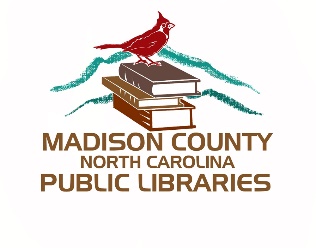 2021All regularly scheduled meetings are held on the 3rd Tuesday of the odd months at 9:30am.2021January 19			Marshall					9:30March 16 			Hot Springs					9:30May 18			Mars Hill					9:30July 20			Marshall					9:30September 21 		Hot Springs					9:30November 16 		Mars Hill					9:30